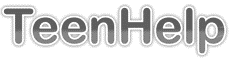 Texas Youth Hotline 1-888-580-4357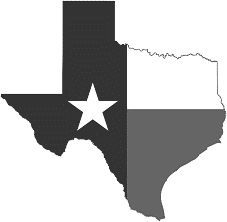 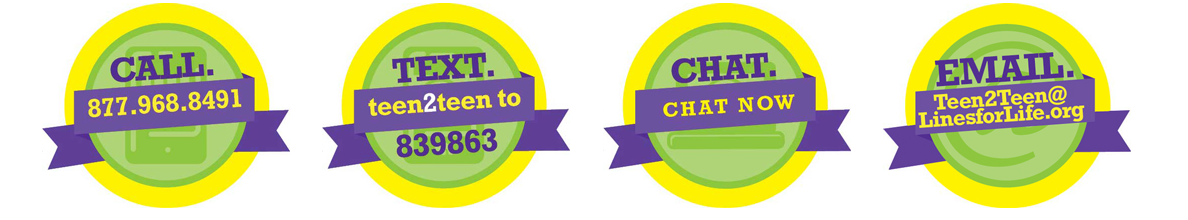 Crisis Text Line  text "HELLO" to 741741 or call 800-273-8255Dating Violence  text "LoveIs" to 22522 or call 866-331-9474Depression, Anxiety, or Grief  call or text 800-989-6884 Domestic Violence  800-799-7233Drug Use & Abuse  800-662-4357Runaway Help  800-786-2929Sexual Assault  800-656-4673Suicide Prevention  800-273-8255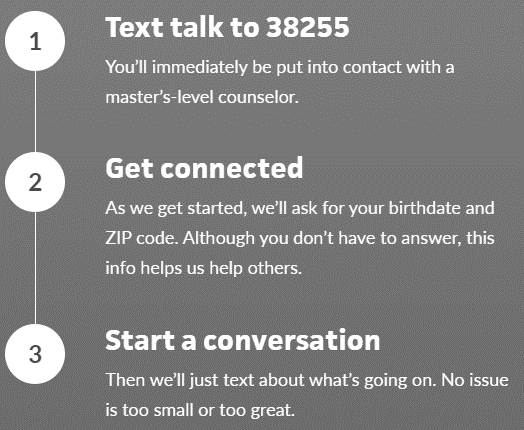 